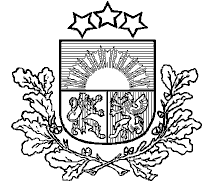 KORUPCIJAS NOVĒRŠANAS UN APKAROŠANAS BIROJSBrīvības iela 104, Rīga, LV-1001, tālrunis: 67356161, 67356140, fakss: 67331150, reģ.Nr.90001427791, e-pasts: knab@knab.gov.lvRīgāAPSTIPRINĀTSKorupcijas novēršanas un apkarošanas        biroja priekšnieks						         ______________________ J.StreļčenoksKonkursa „Esi krietns, esi PRET korupciju!”NOLIKUMSVispārējais aprakstsKorupcijas novēršanas un apkarošanas birojs (turpmāk – Birojs) Starptautiskās pretkorupcijas dienas ietvaros izsludina korupcijas novēršanas tēmai veltītu radošo darbu konkursu jauniešiem (turpmāk – Konkurss).Konkurss ir veltīts pretkorupcijas tēmai. Radošajam darbam jābūt kā aicinājumam vērsties pret korupciju, būt krietniem jeb godprātīgiem vai spilgtam korupcijas negatīvo seku nosodījumam. Konkursa sauklis ir  „Esi krietns, esi PRET korupciju!”Radošais darbs var tikt iesniegts audio, video, fotogrāfiju, zīmējumu, datorgrafikas vai citā radošā formātā.Audio un video formātā iesniegto darbu optimālais ilgums ir līdz 30 sekundēm. Elektroniskā formātā iesniegtajiem darbiem jābūt noformētiem tā, lai tos var atskaņot vai priekšskatīt ar Windows standarta programmatūru.Konkursā var piedalīties skolēnu klase vai studentu grupa, kurā ir vismaz septiņi dalībnieki.Konkursa mērķisSniegt jauniešiem iespēju radošā veidā aicināt sabiedrību būt krietniem jeb godprātīgiem un paust savu nosodošo attieksmi pret korupciju.Veicināt jauniešu izpratni par korupciju un tās sekām, attīstīt jauniešu kompetenci atpazīt koruptīvus pārkāpumus un rosināt kritisku domāšanu, faktu un situāciju analīzi.Konkursa dalībniekiKonkursā aicināti piedalīties konkursanti, kas pieder kādai no divām vecuma grupām:skolēni no 5.līdz 9.klasei;vidusskolēni no 10.līdz 12.klasei, arodskolu un profesionālo vidusskolu audzēkņi un augstskolu vai koledžu studenti.Konkursa dalībnieki var iesniegt vienu vai vairākus darbus.Konkursa norises laiks un kārtībaKonkurss notiek vienā kārtā.Konkurss tiek izsludināts 2013.gada 30.septembrī un noslēdzas 9.decembrī ar Konkursa uzvarētāju apbalvošanu. Darbu iesniegšanas termiņš – 2013.gada 31.oktobris. Aicinājums piedalīties Konkursā un Konkursa nolikums tiek publicēts mājas lapā www.knab.gov.lv, izplatīts ar plašsaziņas līdzekļu palīdzību un nosūtīts izglītības iestādēm un sabiedriskajām organizācijām.Darbam jābūt autoru grupas oriģināldarbam, kas nav bijis iepriekš publiski izplatīts vai eksponēts.Darbā nedrīkst izmantot citu autoru ar autortiesībām aizsargātus darbus (piemēram, mūziku, video vai audio materiālus un fotogrāfijas) bez autora rakstiskas atļaujas.Darbu iesniegšanas kārtība:nogādājot tos personīgi Birojā darba dienās no pulksten 8.30 – 17.00 Rīgā, Brīvības ielā 104. k-2 vainosūtot Birojam pa pastu uz adresi: Brīvības iela 104, 2.korp., Rīga, LV-1001, ar norādi Starptautiskās pretkorupcijas dienas konkursam;atsūtot pa e-pastu, ja nepieciešams, augšupielādējot tos lielu failu pārsūtīšanas sistēmā, piemēram, www.failiem.lv, vai citā, un nosūtot lejupielādes saiti uz e-pastu konkurss@knab.gov.lv.Kopā ar radošo darbu jāiesniedz aizpildīta Pieteikuma anketa dalībai Konkursā, kurā jānorāda klases audzinātāja/-as vai grupas vecākā vārds, uzvārds, mācību iestāde, mājas adrese, kontakttālrunis, kā arī klases vai grupas saraksts, norādot dalībnieku vārdus un uzvārdus (anketa pielikumā).Ja Konkursa darbs tiek iesniegts datu nesējā (USB, DVD u.c.), tajā jānorāda autoru grupas vadītāja vārds, uzvārds un darba nosaukums.Iesūtot Konkursa darbu, dalībnieki atļauj Konkursa rīkotājiem darbu neierobežoti izmantot izglītošanas un nekomerciāliem mērķiem.Iesniegtie darbi autoriem netiek atdoti. Birojs patur darbu publicēšanas tiesības, norādot autoru.Konkursa darbu vērtēšanaKonkursa darbu vērtēšanas komisijas sastāvu nosaka ar Biroja priekšnieka rīkojumu.Balvas tiek piešķirtas pirmo trīs vietu ieguvējiem katrā vecuma grupā.Konkursam iesniegtie darbi netiks izdalīti pēc radošā darba formāta (audio, video, foto, zīmējumi, datorgrafikas utt.), bet grupas ietvaros visi darbi tiks vērtēti kopā. Konkursa darbu vērtēšanas komisija drīkst piešķirt arī veicināšanas balvas.Vērtēšanas kritēriji – oriģinalitāte, mākslinieciskums, vēstījuma emocionālais spēks, izpildījuma kvalitāte un atbilstība Konkursa mērķim un tēmai. Gadījumā, ja iesniegtajā Konkursa darbā ietilpst kādas politiskas organizācijas intereses propagandējošs vai cilvēka cieņu aizskarošs, vai personu diskriminējošs saturs, Konkursa vērtēšanas komisijai ir tiesības šādu Konkursa darbu diskvalificēt kopumā un nepubliskot.Konkursa dalībnieku apbalvošanaUzvarētāju apbalvošana notiks 2013.gada 9.decembrī.Uz noslēguma pasākumu tiek aicināti trīs labāko radošo darbu autoru kolektīvi katrā grupā, kā arī citi atzinību guvušo darbu autori.Katrā grupā pirmās vietas ieguvēji saņems naudas balvu Ls 100 apmērā, otrās vietas – Ls 85 apmērā, trešās vietas ieguvēji – Ls 50 apmērā.Konkursa organizētāji var darbu nevērtēt, ja iesniegtais radošais darbs neatbilst Konkursa mērķim un nolikumam. Papildus informācijaPapildus informāciju varat saņemt, zvanot uz Biroja Korupcijas novēršanas nodaļu tālruņiem 67356189, 67356174 vai interneta mājas lapā www.knab.gov.lv.Pielikums konkursa nolikumamPieteikuma anketaKonkursa grupas pārstāvja vārds, uzvārds __________________________________________________________________________________________personas kods ______________________________________________________________________________					(nepieciešams balvu saņemšanas gadījumā)Mācību iestāde ______________________________________________________________________________Mājas adrese _________________________________________________________________________________________________________________________________________________________________________					(nepieciešama balvu saņemšanas gadījumā)Kontakttālrunis______________________________________________________________________________				(nepieciešams, lai uzaicinātu uz balvu pasniegšanas pasākumu)Darba nosaukums vai devīze _____________________________________________________________________________________________________________________________________________________________Īss komentārs par radošo darbu______________________________________________________________________________________________________________________________________________________________________________________________________________________________________________________________________________Klases vai grupas dalībnieku saraksts un kontaktinformācija:______________________________________________________________________________________________________________________________________________________________________________________________________________________________________________________________________________________________________________________________________________________________________________________________________________________________________________________________________________________________________________________________________________________________________________________________________________________________________________________________________________________________________________________________________________________________________________________________________________________________________________________________________________________________________________________________________________________________________________________________________________________________